ЧЕРКАСЬКА ОБЛАСНА РАДАР І Ш Е Н Н Я06.03.2020 										№ 36-28/VIIПро надання правапостійного користуванняземельними ділянкамиВідповідно до пункту "а" статті 8, статей 92, 122, 123, 125, 126 Земельного кодексу України, пункту 21 частини першої статті 43, статті 60 Закону України "Про місцеве самоврядування в Україні", пункту 2
частини першої статті 4 Закону України "Про державну реєстрацію речових прав на нерухоме майно та їх обтяжень", враховуючи рішення обласної ради
від 08.09.2017 № 16-11/VII "Про визнання права спільної комунальної власності територіальних громад сіл, селищ, міст Черкаської області на земельні ділянки", від 20.04.2018 № 22-14/VII "Про Перелік суб’єктів та об’єктів спільної власності територіальних громад сіл, селищ, міст Черкаської області", листи комунального закладу "Черкаський навчально-реабілітаційний центр Черкаської обласної ради" від 21.01.2020 № 01-09/08, комунального підприємства "Черкаська центральна районна аптека № 5 Черкаської обласної ради" від 06.02.2020 № 01-3-8, обласна рада в и р і ш и л а:1. Надати право постійного користування земельними ділянками:1) комунальному закладу "Черкаський навчально-реабілітаційний центр Черкаської обласної ради" (ідентифікаційний код юридичної особи 24357882) площею 1,3549 га, кадастровий номер 7110136700:03:004:0053, що знаходиться за адресою: Черкаська обл., м. Черкаси, вул. Кавказька, 7;2) комунальному підприємству "Черкаська центральна районна аптека № 5 Черкаської обласної ради" (ідентифікаційний код юридичної особи 01980532):площею 0,0563 га, кадастровий номер 7124983500:02:005:0009,
що знаходиться за адресою: Черкаська обл., Черкаський район, с. Думанці,
вул. Благовісна, 80 а;площею 0,1372 га, кадастровий номер 7124985000:03:001:0022,
що знаходиться за адресою: Черкаська обл., Черкаський район, с. Мошни,
вул. Спасо-Преображенська, 56 г;площею 0,0523 га, кадастровий номер 7124986500:04:002:0040,
що знаходиться за адресою: Черкаська обл., Черкаський район, с. Софіївка,
вул. Шевченка, 54;площею 0,1200 га, кадастровий номер 7124989000:02:002:0215,
що знаходиться за адресою: Черкаська обл., Черкаський район, с. Червона Слобода, вул. Чигиринський шлях, 163 а;площею 0,1323 га, кадастровий номер 7110136700:02:003:0010,
що знаходиться за адресою: Черкаська обл., м. Черкаси, вул. Дахнівська, 25;площею 0,0556 га, кадастровий номер 7124988500:02:002:0050,
що знаходиться за адресою: Черкаська обл., Черкаський район, с. Худяки,
вул. Шевченка, 45 б;площею 0,0426 га, кадастровий номер 7124983000:02:003:0017,
що знаходиться за адресою: Черкаська обл., Черкаський район, с. Дубіївка,
вул. Перемоги, 2;площею 0,0679 га, кадастровий номер 7124982000:03:002:0077,
що знаходиться за адресою: Черкаська обл., Черкаський район, с. Вергуни,
вул. Гагаріна, 64;площею 0,0951 га, кадастровий номер 7124985500:01:003:0055,
що знаходиться за адресою: Черкаська обл., Черкаський район, с. Сагунівка, вул. Черкаська, 104/2;площею 0,0886 га, кадастровий номер 7124989500:04:003:0047,
що знаходиться за адресою: Черкаська обл., Черкаський район, с. Яснозір’я,
вул. Центральна, 82;площею 0,0794 га, кадастровий номер 7124984500:02:002:0361,
що знаходиться за адресою: Черкаська обл., Черкаський район, с. Леськи,
вул. Дніпровська, 49.2. Комунальному закладу "Черкаський навчально-реабілітаційний центр Черкаської обласної ради" та комунальному підприємству "Черкаська центральна районна аптека № 5 Черкаської обласної ради" вжити заходи
для реєстрації права постійного користування земельними ділянками, зазначеними в пункті 1 цього рішення, у Державному реєстрі речових прав
на нерухоме майно.3. Контроль за виконанням рішення покласти на постійні комісії обласної ради з питань комунальної власності, підприємництва та регуляторної політики і агропромислового розвитку та земельних відносин.Голова			А. ПІДГОРНИЙ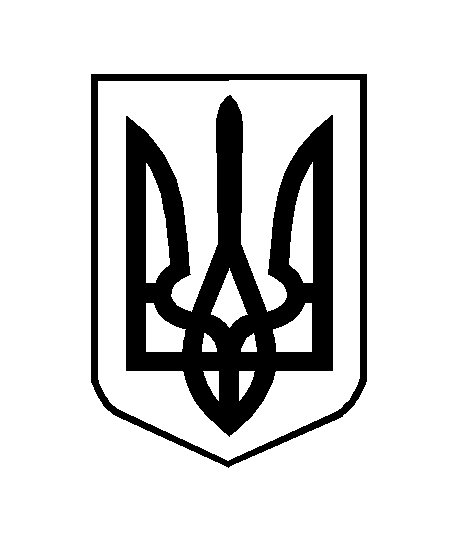 